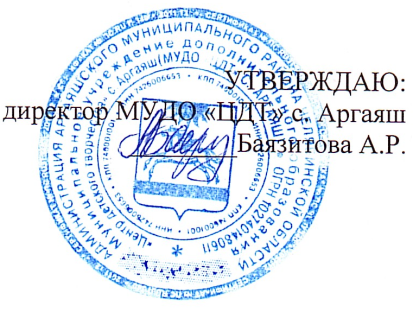 пр. №14 от 15.11.2021 г.ПОЛОЖЕНИЕ о проведении районного конкурса видеороликов и презентаций«Профессия мечты»I. Общие положения1.1. Настоящее положение определяет порядок организации и проведения районного конкурса видеороликов и презентаций «Профессия мечты» (далее именуется - Конкурс).1.2. Конкурс проводится с целью сосредоточения внимания учащихся на вопросах выбора профессии, совершенствования работы специалистов в области профессиональной ориентации школьников. 1.3. Основные задачи конкурса:-расширение информационной среды профессиональной ориентации и психологической поддержки учащихся и выпускников общеобразовательных организаций Аргаяшского муниципального района;-привлечение внимания учащихся к проблеме выбора профессии;-погружение в профессию посредством создания презентаций и видеороликов;-повышение качества и эффективности оказания услуг в сфере профориентационной деятельности в образовательных учреждениях.II. Организатор и участники конкурса2.1. Организатором конкурса является Муниципальное учреждение дополнительного образования «Центр детского творчества» с. Аргаяш2.2. В конкурсе принимают участие обучающиеся 8 - 11 классов муниципальных образовательных организаций Аргаяшского муниципального района (далее именуются - участники конкурса).                                    III. Порядок и условия проведения конкурса3.1. Конкурсные работы принимаются в заочной форме с 15 ноября по 15 декабря  2021 года на электронную почту acdt13@mail.ru с пометкой «Профессия». Конкурс проводится по следующим номинациям: 1) «Лучший в профессии» (интервью с успешным в своей профессии человеком);2) «Профессия мечты»;3) «Выбирая образование - выбираю будущее» (видеоролик о специальностях и профессиях, которые можно получить в учебных заведениях нашего региона).4) «Профессия, которой гордятся мои родители».   Технические требования к компьютерной презентации:- Компьютерная презентация должна быть выполнена в программе Power Point .- Действия и смена слайдов презентации должны происходить по щелчку мыши. - Презентация должна воспроизводиться на любом компьютере. - Количество слайдов не более 15. - Презентация должна сохранять единый стиль (цвет, шрифт - размер, начертание, выравнивание, отсутствие анимации внутри слайда) - Презентация должна иметь следующий Титульный лист: название, автор (ФИО), руководитель (ФИО), название образовательного учреждения. Технические требования к видеороликам: - Видеоролик может быть выполнен в любой программе по созданию фильмов.- Первый кадр должен содержать название, данные автора (ФИО), руководитель (ФИО). - Продолжительность видеоролика не должна превышать 5 минут. 3.2. Проведение.Для участия в районном конкурсе необходимо с 15 ноября по 15 декабря  2021 г. включительно отправить на электронную почту acdt13@mail.ru  конкурсные материалы (заявка+ видеоролик) с пометкой темы «Профессия» (не более 3-х видеороликов от ОУ).Конкурс проводится в заочной форме. Все работы будут представлены и размещены на официальной странице  МУДО «ЦДТ» с. Аргаяш  в социальной сети VК https://vk.com/club105229782.3.3. Предоставление работ на конкурс рассматривается как согласие их авторов на открытую публикацию с обязательным указанием авторства, демонстрацию их в информационных, презентационных или иных целях.IV. Подведение итогов и награждение победителей конкурса4.1. По результатам экспертизы творческих работ определяются победители и призеры конкурса.4.2. Победители и призеры конкурса будут награждены дипломами и подарками.4.3. Все участники получат электронное свидетельство участника конкурса.4.4. Итоги конкурса публикуются на странице в ВК в https://vk.com/club105229782, а также на официальном сайте «Центр детского творчества» с. Аргаяш http://argcdt.ru/ .Критерии оценки конкурсных материалов. 1. Раскрытие сути выбранной темы. 2. Творческий подход к оформлению и подаче информации. 3. Лаконичность изложения материала, грамотность. 4. Качество исполнения работы. По вопросам организации и проведения конкурса обращаться по телефону: 8(35131)2-17-13, 8 (908)572-45-74 - Лукманова Эльмира Сафаргалиевна, педагог-организатор МУДО «ЦДТ» с. Аргаяш, координатор по внедрению Концепции по профориентации обучающихся в Аргаяшском муниципальном районе. Приложение к положению о проведении районного конкурса видеороликов и презентаций «Профессия мечты»Заявка На участие в районном конкурсе видеороликов и презентаций «Профессия мечты»Подпись руководителя                                                             Печать образовательной организацииФ.И.О.учащегося,авторавидеоролика,презентацииОбразовательная организация (класс)Возраст Номинация Название творческой работыФИО руководителя (или законного представителя) (полностью)Адрес электронной почты руководителя Контактный телефон руководителя(мобильный)